Zkus doplnit sudoku. V žádném řádku ani sloupci se nesmějí opakovat stejná čísla (nesmějí být pod sebou ani vedle sebe). V malém čtverci se musí vystřídat všechna čísla od 1 do 9.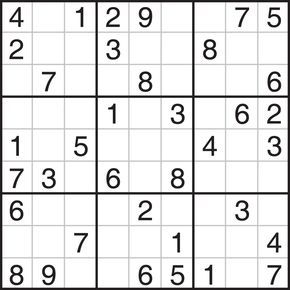 